山东泽胜化工有限公司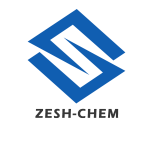 SHANDONG ZESHENG CHEMICAL CO., LTD.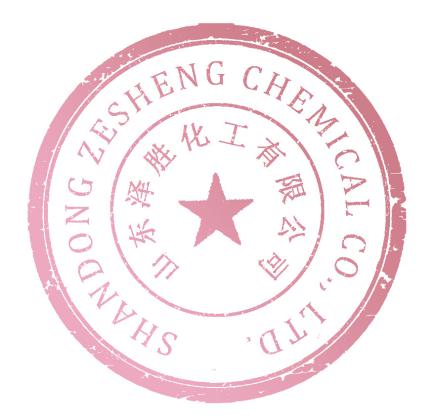 产品检测报告CERTIFICATE OF ANALYSIS·Product Name:Ethyl lactateEthyl lactateEthyl lactateEthyl lactateEthyl lactate产品名称：乳 酸 乙 酯乳 酸 乙 酯乳 酸 乙 酯乳 酸 乙 酯乳 酸 乙 酯CAS No.:97-64-3Batch No.:ZESH-200820Batch Size:140KGCAS编号：97-64-3批号：ZESH-200820批量：140KGPackage:160kg/drumMFG Date2020.08.07Date of test:2020.08.10包装：160kg/drum生产日期：2020.08.07检验日期：2020.08.10Items Tested(检测项目)Specifications（标准规定）Results（检测结果）Color shape色状Colorless  liquid无色液体Accord符合Flavor香 气Has the ether kind, White to take off the sample aroma具有淡的醚样、白脱样香气Accord符合ester content（%）含酯量（%）≥98%99.30%Relative density（25／25℃）相对密度（25／25℃）1.029-1.0371.033Refractive index（20℃）折光指数（20℃）1.4080-1.42201.4128Acid value（mg.KOH/g）酸值（mg.KOH/g）≤5.00.65Storage储存条件2-8℃refrigerated2-8℃冷藏2-8℃refrigerated2-8℃冷藏Conclusion(结论)ConformsConformsTested by: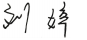 检验人：Checked by: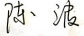 复核人：